TÜKETİCİ KREDİLERİ ÖN BİLGİLENDİRME FORMU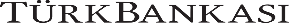 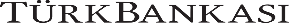  92 Girne Caddesi,Lefkoşa. Tel:600 33 33İşbu Form, tüketiciye kredi kullandırım koşulları ile krediye ilişkin bilgiler ve tüketiciden tahsil edilecek ücret  ve  vergiler  hakkında  genel  bilgi  vermek amacıyla  düzenlenmiştir.  İşbu  Formdaki  bilgiler, tüketiciye  teslim  tarihinden   itibaren …./…/2021 tarihine kadar geçerlidir. Bu süre sonunda kuruluş, belirtilen  koşullarda  değişiklik  yapma  veya  yeni koşullar talep etme hakkına sahiptir.1.   KREDİYE İLİŞKİN BİLGİLER*  Belirli  süreli  kredilerde  ödeme  planında  yazılı vade tarihinin tatil günü olması halinde ödeme, izleyen iş günü yapılır.**Kredinin kullandırıldığı para birimi için Merkez Bankası tarafından belirlenen referans faizi anlatır.***Referans faiz olarak baz alınacak olan oran, bu formun tüketiciye verildiği tarihten önceki en son yayımlanan orandır.****Teminatların	değerlendirme	raporutüketicinin	talebi	halinde	kendisineverilebilecektir.*****Tüketici, kuruluşun sunduğu sigorta hizmeti dışında başka bir sigorta şirketinden, kredi süresi boyunca,  kredinin  konusu  ve  tutarıyla  uyumlu kuruluşun dain’i mürtehin olacağı ve ihbara ilişkin kuruluşun istediği şartları taşıyan poliçeyi sunduğu takdirde   bu   poliçe   kuruluş   tarafından   kabul edilecektir.  Tüketicinin  en  geç  poliçe  süresinin bitim  tarihinde  yeni  poliçeyi  sunmaktan  imtina ettiği  ve/veya  taksitlendirdiği  poliçe  için  gerekli ödemeyi yapmayıp poliçenin iptalinin söz konusu olduğu  hallerde,	kuruluş  poliçeyi  resen  yapmahakkına  ve  poliçe bedelini  talep  ve tahsil  etme hakkına sahiptir.İşbu formda belirtilen ücretler ile vergi, harç ve benzeri  yasal  yükümlülükler  tüketici  tarafından ödenecektir.	Tüketici,	krediye	ilişkin	yasalyükümlülüklerde  ve  üçüncü  kişilere,  kurum  ve kuruluşlara  ödenen  ücretlerde  ilerde  meydana gelebilecek artış ve ilavelerden sorumludur.2.   KREDİYE BAĞLI AÇILAN HESAPLARKredi ile ilgili bir hesap açılması ve bu hesaptan sadece	kredi	ile	ilgili	işlemler	yapılmasıdurumunda, tüketiciden bu hesaba ilişkin herhangi bir ücret talep edilmeyecek ve söz konusu hesap, tüketicinin aksine yazılı talebi olmaması hâlinde kredinin ödenmesi ile kapatılacaktır.3.   BELİRSİZ SÜRELİ KREDİLERBelirsiz süreli kredilerde, kredi limitinin tüketiciye bildirim  dönemi,  yazılı  ve/veya  dayanıklı  ortam yolu  ile  tüketicinin  aksine  bir  talebi  olmadığıTÜKETİCİ KREDİLERİ ÖN BİLGİLENDİRME FORMU92 Girne Caddesi,Lefkoşa. Tel:600 33 33 müddetçe   …   ay   olarak   belirlenmiştir.   Kredi limitinin artırılma ve azaltılma koşullarına tüketici kredi sözleşmesinde yer verilmiştir. Faiz oranının değiştirilmesi halinde, bu değişiklik uygulanmaya başlamadan otuz (30) gün önce tüketiciye bildirilir ve yeni faiz oranı geriye dönük olarak uygulanmaz. Tüketici bildirim tarihinden itibaren en geç altmış(60) gün içinde borcun tamamını ödemesi ve kredikullanmaya	son	vermesi	durumunda	faizdeğişikliğinden etkilenmez. Ayrıca tarafımızca izin verilen	limit	aşımlarında,	sözleşmede	yazanorandan farklı bir oran üzerinden faiz uygulanmaz.4.   CAYMA HAKKITüketici,  tüketici  kredi  sözleşmesini  imzaladığı tarihten itibaren 14 (on dört) gün içinde herhangi bir	gerekçe	göstermeksizin	ve	cezai	şartödemeksizin cayma hakkına sahiptir. Tüketicinin cayma talebini süresi içinde iadeli taahhütlü posta yolu ile yazılı ve/veya başka bir dayanıklı ortamda kuruluşa iletmesi gerekmektedir.5.   ERKEN ÖDEME İNDİRİMİTüketici,  tüketici   kredi  sözleşmesine  istinaden kullandığı   kredinin   vadesi   gelmemiş   bir   veya birden çok taksidini erken ödeyebileceği gibi kredi borcunun   tamamını   vadesinden   önce   erken ödeyerek  krediyi  erken  kapatabilir.  Bu  takdirde kuruluş  tüketicinin  erken  ödediği  miktarı  esas alarak,	gerekli	tüm	faiz	ve	diğer	maliyetunsurlarına ilişkin indirimi yapacaktır.6.   ERKEN ÖDEME VE/VEYA ARA ÖDEMEKuruluş değişken faizli belirli süreli kredilerin ilk on iki  aylık  dönemi  ile  sabit  faizli  kredilerde  erken ödeme   talebinin   olması   durumunda,   kredinin erken geri ödenmesi ile doğrudan bağlantılı olan muhtemel maliyetler için tazminat alma hakkına sahiptir. Ancak her on iki aylık süre içinde tüketici tarafından yapılan erken geri ödeme tutarlarının aylık  asgari  ücretin  yirmi  (20)  katını  aşmayan1'ini  (yüzde  bir),  bu  sürenin  bir  yılı  aşmaması durumunda ise erken geri ödenen kredi tutarının% 0.5'ini (binde beş) aşamaz. Tazminat tutarı, her halükarda   erken   geri   ödeme   tarihi   ve   kredi sözleşmesinde   yazılı   olan   vade   bitim   tarihi arasındaki  dönemde   ödenmesi   öngörülen  faiz tutarını aşamaz.7.   GECİKME VE HUKUKİ SONUÇLARIBelirli	süreli	tüketici	kredi	sözleşmelerinde,taksitler için gecikme faizi uygulanmayacak süre taksit tarihinden itibaren …. gündür. Taksitler için gecikme faizi uygulanmayacak süre için akdi faiz, bunu  geçen  süreler  için  ilk  sayfada  belirtilen gecikme faizi uygulanır. Kuruluş borcun muaccel hale   gelmesiyle   kredi  sözleşmesinde  belirtilen hüküm ve şartlara göre yasal yollara başvurur.8.   ÖN BİLGİLENDİRME FORMUNUN EKLERİ1-   Kredi Tahsisinde İstenilecek Belgeler 2-   Belirli Süreli Krediler İçin Ödeme Planı 3-   Özel Şartlar (eğer varsa)Tüketici:Adı/Soyadı:    K.K.T.C.Kimlik No: İletişim Bilgileri: Tarih:Lütfen “Bu formun bir nüshasını ve eklerini (örnek ödeme planını, v.s.) elden teslim aldım.” metnini kendi el yazınız ile yazınız ve imzalayınız.kısmından tazminat alınamaz. Kuruluşun yirmi (20) katı aşan tutarlardan alabileceği tazminat, erken geri  ödeme  tarihi  ile  kredi  sözleşmesinde  yazılı olan vade bitim tarihi arasındaki sürenin bir yılı aşması halinde erken geri ödenen kredi tutarının %Yetkili Adı/Soyadı: İmzası:Yetkili Adı/Soyadı: İmzası:Kredinin Kullanım AmacıKredinin Kullanım AmacıTalep Edilen Kredi TutarıTalep Edilen Kredi TutarıKredi Vadesi (Ay)Kredi Vadesi (Ay)Kredi TürüKredi TürüBelirli Süreli*Belirli Süreli*Kredi TürüKredi TürüBelirsiz SüreliBelirsiz SüreliKredi Faizinin TürüKredi Faizinin TürüSabitSabitKredi Faizinin TürüKredi Faizinin TürüDeğişkenDeğişkenReferans Faiz**(Değişken faizli kredilerde)Referans Faiz**(Değişken faizli kredilerde)Faiz Değişikliği Sıklığı(Değişken faizli kredilerde)Faiz Değişikliği Sıklığı(Değişken faizli kredilerde)Kredi Faiz OranıKredi Faiz OranıKredi Faiz OranıKredi Faiz OranıKredi Faiz OranıSabit (%)DeğişkenReferans FaizOranı*** (%)MarjToplam(%)Toplam(%)DeğişkenAlınabilecek ÜcretlerAlınabilecek ÜcretlerAlınabilecek ÜcretlerAlınabilecek ÜcretlerAlınabilecek ÜcretlerKredi Tahsis ÜcretiKredi Tahsis ÜcretiEkspertiz Ücreti****(Geçerlilik Süresi: … ay/yıl)Ekspertiz Ücreti****(Geçerlilik Süresi: … ay/yıl)İpotek/Rehin Tesis Ücretiİpotek/Rehin Tesis ÜcretiAraç Sigorta ÜcretiAraç Sigorta ÜcretiKredi Hayat Sigorta ÜcretiKredi Hayat Sigorta ÜcretiYasal YükümlülüklerYasal YükümlülüklerYasal YükümlülüklerYasal YükümlülüklerYasal YükümlülüklerBSİVBSİVDiğerDiğerKredi ile İlgili EsaslarKredi ile İlgili EsaslarKredi ile İlgili EsaslarKredi ile İlgili EsaslarKredi ile İlgili EsaslarGecikme Faiz OranıGecikme Faiz OranıGecikme Faiz OranıYıllık Maliyet OranıYıllık Maliyet OranıYıllık Maliyet OranıKredinin Toplam MaliyetiKredinin Toplam MaliyetiKredinin Toplam MaliyetiToplam Geri Ödenecek TutarToplam Geri Ödenecek TutarToplam Geri Ödenecek TutarAlınabilecek TeminatlarAlınabilecek TeminatlarAlınabilecek TeminatlarAlınabilecek TeminatlarAlınabilecek TeminatlarTeminat Türü(Alınan teminat ve/veya teminatlar kredi ödenene kadar geçerlidir.)Teminat Türü(Alınan teminat ve/veya teminatlar kredi ödenene kadar geçerlidir.)MaaşTeminat Türü(Alınan teminat ve/veya teminatlar kredi ödenene kadar geçerlidir.)Teminat Türü(Alınan teminat ve/veya teminatlar kredi ödenene kadar geçerlidir.)KefilTeminat Türü(Alınan teminat ve/veya teminatlar kredi ödenene kadar geçerlidir.)Teminat Türü(Alınan teminat ve/veya teminatlar kredi ödenene kadar geçerlidir.)İpotekTeminat Türü(Alınan teminat ve/veya teminatlar kredi ödenene kadar geçerlidir.)Teminat Türü(Alınan teminat ve/veya teminatlar kredi ödenene kadar geçerlidir.)RehinTeminat Türü(Alınan teminat ve/veya teminatlar kredi ödenene kadar geçerlidir.)Teminat Türü(Alınan teminat ve/veya teminatlar kredi ödenene kadar geçerlidir.)Diğer